                                               Bawdsey Primary - Science                          Explore    Courage    Equality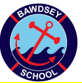                                              Year 3 Animals including Humans                          Resilience     Caring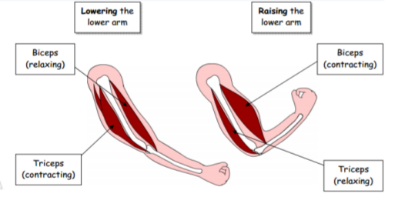 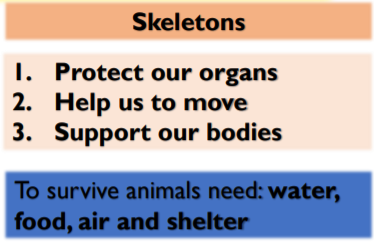 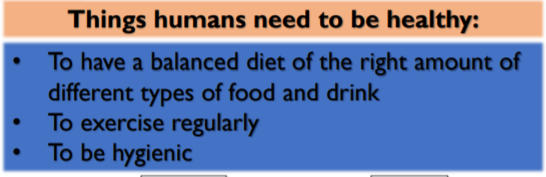 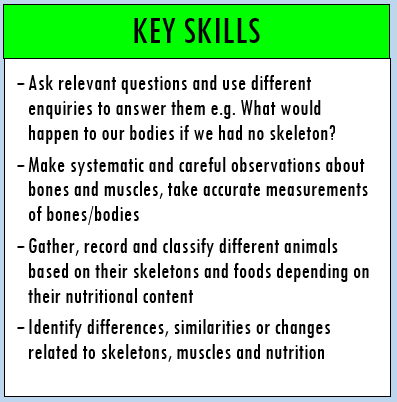 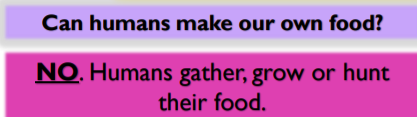 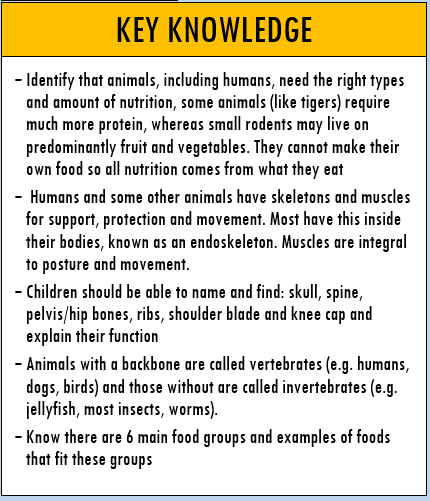 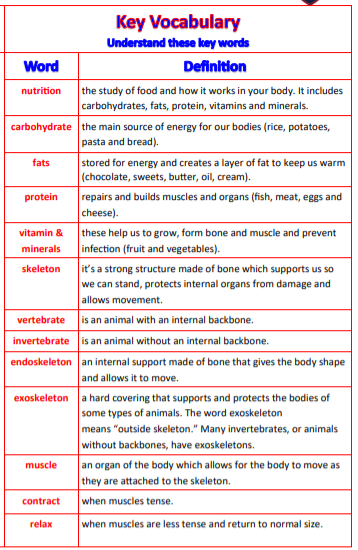 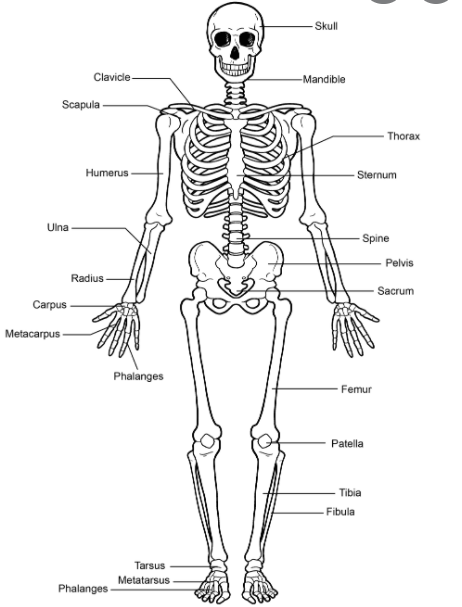 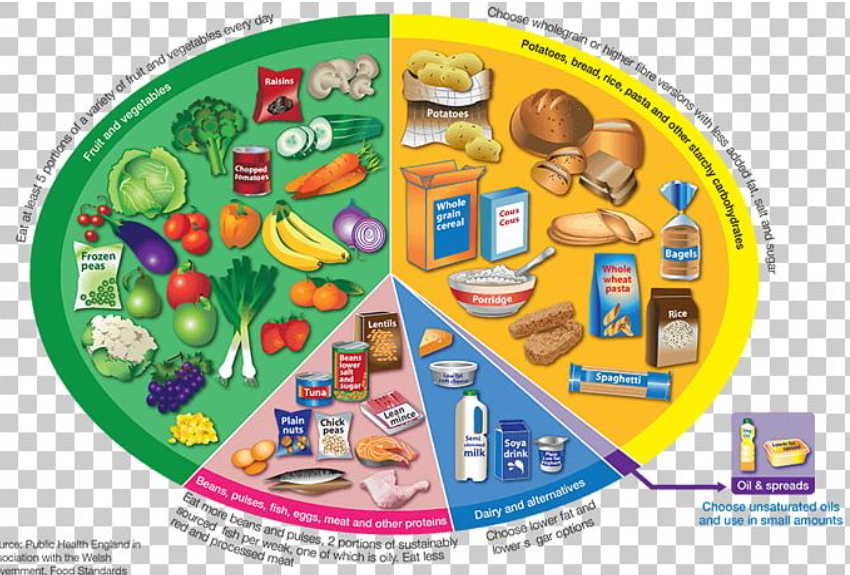 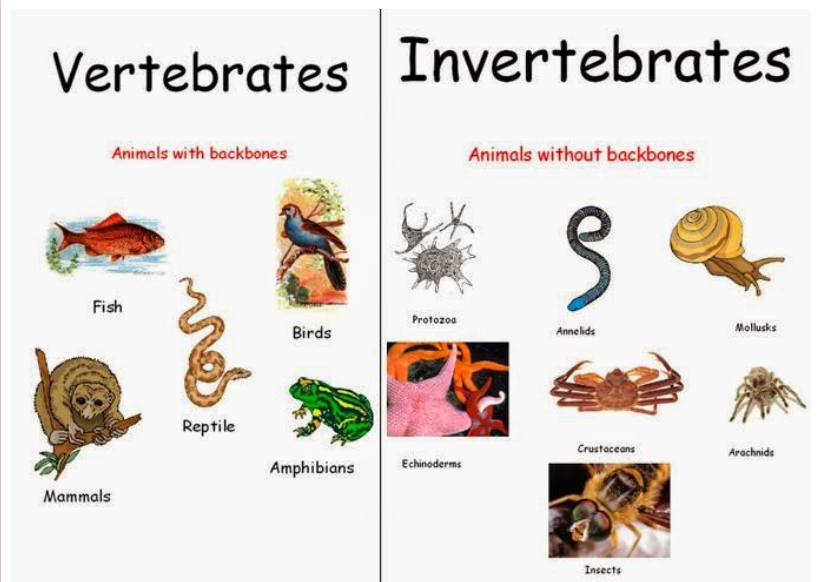 